Receptura   MOJITOPříprava: přímo ve skle (straig way)Servis: highball, velký tumbler4cl bílého rumu (Bacardi, Havana Club Anejo Blanco)½ limety1cl limetového sirupu2 lžičky hnědého třtinového cukru9-12 lístků mátysoda nebo perlivá voda na dolitíDo skla vložíme limetu nakrájenou na dílky, přidáme cukr, limetový sirup, lístky máty a rum. Krátce muddlerem podrtíme – ne však moc silně, aby se z kůry limety neuvolnila hořká chuť, přidáme drcený led, dolijeme sodou nebo perlivou vodou a důkladně promícháme barovou lžící. Ozdobíme snítkou čerstvé máty, se silným brčkem a míchátkem.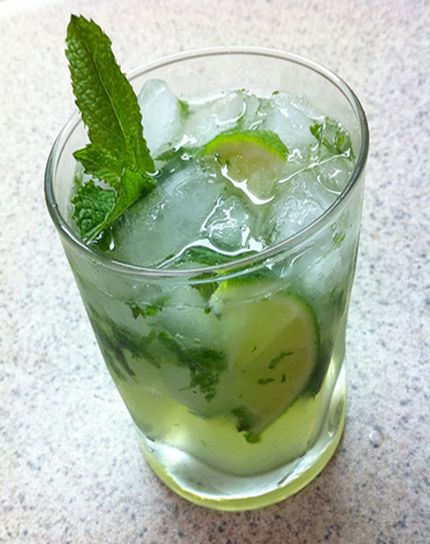 HENRY, Justin. flickr.com: Mojito [online]. 2010-10-01 [cit. 2019-03-07]. Dostupný pod licencí CC-BY na WWW: <https://www.flickr.com/photos/zappowbang/5040808810/>.